Zegar pożarniczy powiatu jarocińskiegoRok 2019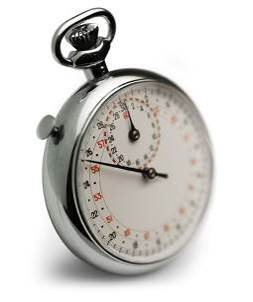 Rok 2020INTERWENCJEINTERWENCJEINTERWENCJE934 (ilość interwencji)WYJAZD CO 9 GODZ. 22 MIN.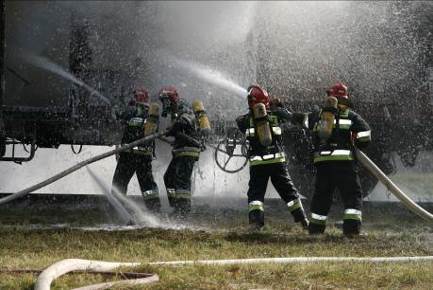 1648 (ilość interwencji)WYJAZD CO 5 GODZ. 19 MINPOŻARYPOŻARYPOŻARY198 (ilość interwencji)WYJAZD CO 1 DZIEŃ 20 GODZ. 14 MIN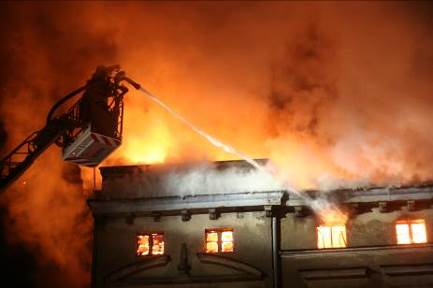 132 (ilość interwencji)WYJAZD CO 2 DNI 18 GODZ. 32 MINMIEJSCOWE ZAGROŻENIAMIEJSCOWE ZAGROŻENIAMIEJSCOWE ZAGROŻENIA714 (ilość interwencji)WYJAZD CO 12 GODZ. 16 MIN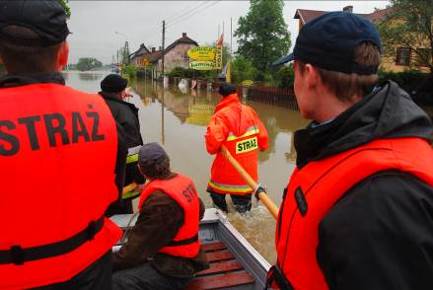 1488 (ilość interwencji)WYJAZD CO 5 GODZ. 54 MINALARMY FAŁSZYWE22 (ilość interwencji)WYJAZD CO 16 DNI 14 GODZ. 10 MIN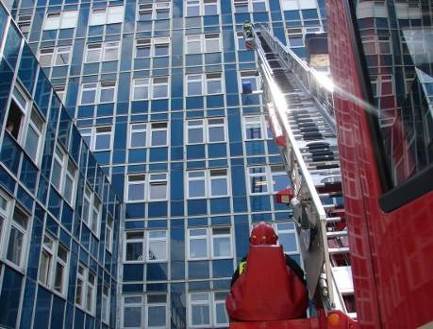 28 (ilość interwencji)WYJAZD CO 13 DNI 1 GODZ. 42 MIN